УКРАЇНАЧЕРНІВЕЦЬКА ОБЛАСНА РАДАКОМУНАЛЬНИЙ ЗАКЛАД«ІНСТИТУТ ПІСЛЯДИПЛОМНОЇ ПЕДАГОГІЧНОЇ ОСВІТИЧЕРНІВЕЦЬКОЇ ОБЛАСТІ»вул. І. Франка, 20, м. Чернівці, 58000, тел/факс (0372) 52-73-36, Е-mail: cv_ipo@ukr.net  Код: ЄДРПОУ 0212569713.03.2024 № 01-11/164                  				               На № ________від _______								Керівникам органів 								управління освітою								територіальних громадДиректорам центрів 				професійного розвитку				педагогічних працівниківКерівникам закладів загальної середньої освіти обласного підпорядкування Про проведення 4-5 хвилі конкурсу «Шкільний урок волонтерства»Інформуємо Вас, що відповідно до листа Державної наукової установи «Інституту модернізації змісту освіти» 21/08-411 від 11.03.2024 з 11 березня по 20 травня 2024 року стартує 4-5 хвиля конкурсу «Шкільний урок волонтерства» (далі – Конкурс). Стартовий вебінар пройде 19 березня 2024 року о 16.00. Організаторами Конкурсу є: ГО «Українська Волонтерська Служба», ГО «Рух Олександра Педана «ДЖУНІОРС» за підтримки Дитячого фонду ООН (ЮНІСЕФ) в Україні, Міністерства освіти та науки України, Міністерства молоді та спорту України, Державної наукової установи «Інститут модернізації змісту освіти». Участь у Конкурсі безоплатна. Конкурс проводиться у всіх областях України, окрім тимчасово окупованих територій та реалізується у форматі уроку для учнів 8-12 класів. Умови Конкурсу: 1. Зареєструватися за покликанням https://docs.google.com/forms/d/e/1FAIpQLSfajCuuI4XKOVozoYXM__JHLvW5MF6f38Y7-l7paGI0rIF_pA/viewform в формі реєстрації вказати пункт «Освітяни». 2. Після заповнення анкети, зареєстровані вчителі отримають на електронну пошту методичні матеріали для проведення уроку. Українська Волонтерська Служба надає: посібник для вчителя, план уроку, презентацію та роздаткові матеріали. Матеріали уроку можна адаптовувати під онлайн або офлайн формат уроку. Також можна запросити провести урок професійного тренера через сайт проєкту 3. Провести уроки шкільного волонтерства. 4. Заповнити звіт на сайті https://school.volunteer.country/  або за посиланням: https://docs.google.com/forms/d/e/1FAIpQLSf5jiMOjYly9ITZTD3RbqiTNy2cuC6xZBwMJDQfp4znrcgbQ/viewform  в формі звіту обов’язково треба вказати пункт «Освітянин», надати інформацію про час, місце та інші деталі уроку, а також долучити 2-4 фотографії з проведеного Шкільного уроку волонтерства. Конкурс проходить у дві хвилі:  4 хвиля – з 11 березня по 25 березня 2024 року. Оголошення переможців 4 хвилі відбудеться 30 березня 2024 року. 5 хвиля – з 26 березня по 20 травня 2024 року. Оголошення переможців 5 хвилі відбудеться 30 травня 2024 року. Критерії відбору переможців:  кількість проведених уроків;  проведення уроку з використанням авторського компоненту; проведення додаткових волонтерських та рухових активностей в своєму закладі з метою активізації дітей. За участь у Конкурсі кожен вчитель/-ка отримають сертифікат підвищення кваліфікації на 30 годин/1 ЄКТС, а переможці – подарунки від наших партнерів. В кожній хвилі визначається 10 переможців, які отримають цінні подарунки вартістю до 2000 грн (павербанки, портативні колонки). Переможців Конкурсу буде оголошено на сторінках ГО «Рух Олександра Педана «ДЖУНІОРС» в соціальних мережах (Facebook, Instagram). 119 березня 2024 року о 16.00 відбудеться Всеукраїнський вебінар «Старт ІV хвилі Шкільного уроку волонтерства» (далі – Вебінар). Для участі необхідно зареєструватися за посиланням: https://bit.ly/435Fgfv , а також можна доєднатися за покликанням на YouTube-каналі: https://www.youtube.com/watch?v=dsD42GmKwzA На Вебінарі організатори:  розкажуть про грантовий конкурс «Шкільний урок волонтерства» (далі – Конкурс);  оголосять нові амбітні цілі та умови участі у Конкурсі для освітян;   нададуть відповіді на запитання учасників. Довідки за телефонами: 063 700-50-83 – Юлія КурилюкВ.о директора  Інституту                                       Наталія КУРИШОксана РУСНАК 0507039450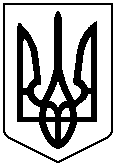 